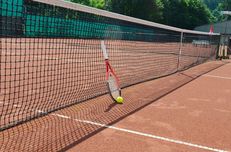 	TC GW Haspe gegen TC GW EnnepetalFür unsere 2. Herren ging es am 07.05. zum Auswärtsspiel nach Ennepetal. Es traten Christopher Ritter, Robin Sommerfeld, Marius Fischer, Christoph Hollinger, Christian Hoffmann und Arthur Geisensetter (i.d.R.) an.Das "Spitzenspiel" entwickelte sich dabei zu einem echten Nervenkitzel. Herr Ritter verlor einen spannenden ersten Satz mit 4:6. Der zweite Satz wurde im Tie-berak entschieden. Hier konnte sich Herr Ritter durchsetzen. Auch der dritte Satz ging bis in den Tie-berak. Diesen verlor Herr Ritter leider knapp.Besser lief es bei Herrn Sommerfeld, welcher sich ohne Schwierigkeiten mit 6:2 6:1 durchsetzen konnte.Die Partie von Herrn Fischer verlief überraschend glatt. Jedoch leider nicht in die gewünschte Richtung. Das Spiel ging mit 1:6 0:6 verloren.Auf Platz vier entwickelte sich der nächste Krimi. Herr Hollinger, angeschlagen angetreten, verlor den ersten Satz glatt mit 2:6. Er steigerte sich aber und brachte den zweiten Satz genau so glatt mit 6:2 über die Bühne. Jedoch ging der dritte Satz leider, auch aufgrund muskulärer Ermüdungserscheinungen, mit 4:6 verloren. Zuvor hatte Herr Hollinger noch vier(!) Matchbälle abgewehrt.Auf Platz fünf konnte sich Herr Hoffmann in einem guten Spiel mit 6:3 6:4 glatt, jedoch nicht immer ohne Mühe, durchsetzen.Herr Geisensetter trat auf Platz sechs ein ebenfalls spannendes Match an. Nachdem er den ersten Satz knapp mit 7:6 für sich entscheiden konnte, gewann er den zweiten Satz glatt mit 6:3.Nach den Einzeln stand es somit, trotz zwischenzeitlicher Führung, 3:3. Alles ausgeglichen, nichts gewonnen aber auch noch nichts verloren. Zwei Doppel mussten gewonnen werden. Für Herrn Hoffmann startete Herr Timo Sommerfeld.Das erste Doppel bestritten Herr Ritter und Herr Hollinger. Dieses wurde knapp mit 4:6 5:7 verloren, was aber tatsächlich einkalkuliert war. Denn beide hatten mit Abstand die meisten Meter im Einzel auf dem Platz hinter sich.Das zweite Doppel wurde durch Herrn R. Sommerfeld und Herrn Fischer bestritten. Ein knapper erster Satz wurde mit 5:7 gewonnen. Der zweite Satz konnte mit 6:3 gewonnen werden. Erneuter Ausgleich, das letzte Doppel musste entscheiden.Dieses bestritten Herr T. Sommerfeld und Herr Geisensetter. Und wie sollte es anders sein, der erste Satz musste im Tie-Break entschieden werden. Mit dem besseren Ende für Haspe. Der zweite Satz verlief dann mit 6:2 für Haspe deutlich entspannter, was gleichzeitig den Turniersieg bedeutete.Wir gratulieren unseren Jungs für ihre tolle Leistung, viel Kämpferherz und einer cleveren Doppelaufstellung!